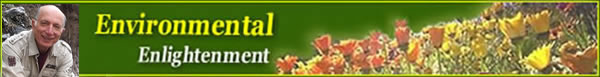 
Environmental Enlightenment #209
By Ami Adini - Reissued June 21, 2017